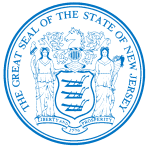 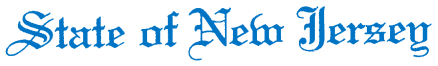 Department of Human ServicesOFFICE OF THE ASSISTANT COMMISSIONER FOR HUMAN RESOURCESPO Box 700Trenton, NJ 08625-0700CHRIS CHRISTIE								          Elizabeth connolly        Governor                                                                                                                                                            Acting Commissioner      KIM GUADAGNO		          						   	    Christina Mongon	                              Lt. Governor  	                                                                                                                                              Assistant Commissioner 	                                                                                                                                                                               Human Resources      OPEN TO:  Permanent State employees as a promotional or lateral opportunity, pending the recession of applicable promotional and hiring restrictions.STATE-WIDE DISTRIBUTIONJOB OPPORTUNITY #109-15DATE: May 20, 2015TITLE:  			Clinical Psychologist 2 MHS  SALARY: 	$77,767.30 - $110,979.19LOCATION: 	Division of Mental Health and Addiction Services	Office of the Medical Director	222 South Warren Street	P.O. Box 700	Trenton, NJ  08625-0700POSITION INFORMATIONDEFINITION:  Under direction of a supervisory official in a state institution, community mental  health center, or other setting in a state department, has responsibility for directing the  program  of  a major psychology unit, or a smaller unit where program scope and responsibility entail technical and administrative skills which are commensurate with those required in larger units, including testing, individual and group therapeutic activities, research, and participation  in overall institutional programming and administration; does related work.EDUCATION:  Graduation from an accredited college or university with a Bachelor's degree supplemented by a Doctor of Philosophy (Ph.D.) in Psychology, a Doctor of Psychology (Psy.D.) or a Doctor of Education (Ed.D.) in Psychology which should have included at least thirty (30) graduate semester credit hours in a psychology program consisting of six (6) credit hours in counseling/psychotherapy and three (3) credit hours in each of the following areas: individual intelligence testing, objective and/or projective testing, and abnormal psychology.  At least fifteen (15) credit hours should be in courses relevant to clinical psychology such as: learning theories, human motivation, personality theories, human growth and development, psychopharmacology, and statistics and research, and completion of a one (1) year clinical internship.EXPERIENCE:  Three (3) years of experience, in addition to the clinical internship, in the field of clinical psychology in a community mental health center, mental hospital, school for the developmentally disabled, or penal, correctional, or juvenile institution, or other setting   involving the use of psychodiagnostics, psychotherapy, projective techniques, and other clinical methods.NOTE:  Two (2) years of the required experience shall have been earned subsequent to the receipt of the Doctorate.SPECIAL NOTE:  One (1) year of residency (advanced training beyond internship or the extensively supervised clinical experience) is considered equivalent to one (1) year of experience.NOTE: Experience in a forensic setting or practice, including working with sex offenders, is preferred.LICENSE:  Appointee will be required to possess a driver's license valid in New Jersey only if the operation of a vehicle, rather than employee mobility, is necessary to perform in essential duties of the position.NOTE: APPLICABLE SPECIAL RE-EMPLOYMENT LISTS ESTABLISHED AS A RESULT OF A LAYOFF WILL BE USED BEFORE ANY APPOINTMENTS ARE MADE.RESUME SUBMITTALInterested candidates possessing the requirements listed, should forward resumes with the job opportunity # as indicated below:SUBMIT TO:	Division of Mental Health and Addiction Services	         	Office of Human Resources		P.O. Box 700	Trenton, NJ  08625-0700Attn:  Teresa Lockette, ManagerEMAIL:  mhsresume@dhs.state.nj.us.  Please indicate job opportunity number in the subject line.RESPOND BY:   June 3, 2015. DHS-CO REVIEW:   AM 5/19/2015IMPORTANT NOTICES(1) RESIDENCY - Effective 9/1/11, NJ PL 70 (NJ First Act), requires all State employees to reside in New Jersey, unless exempted under the law, or current employees who live out-of-state and do not have a break-in service of more than 7 calendar days, as they are “grandfathered.”  New employees or current employees who were not grandfathered and who live out-of-state have one year after the date of employment to relocate their residence to New Jersey or request an exemption.  Current employees who reside in NJ must retain NJ residency, unless he/she obtains an exemption.  Employees who fail to meet the residency requirements or obtain an exemption will be removed from employment.(2) DRUG SCREENING - If you are a candidate for a position that involves direct client care in one of the Department of Human Services’ hospitals or developmental centers, you may be subject to pre and/or post-employment drug testing/ screening.  The cost of any pre-employment testing will be at your expense.  Candidates with a positive drug test result or those who refuse to be tested and/or cooperate with the testing requirement will not be hired.  You will be advised if the position for which you’re being considered requires drug testing and how to proceed with the testing.